Образовательный проект по проблеме безопасности детей старшего    дошкольного возраста  «Злой и добрый огонь»         Тема проекта «Злой и добрый огонь»Цель проекта: формирование у детей осознанного и ответственного отношения к выполнению правил пожарной безопасности. Вооружить знаниями, умениями и навыками необходимыми для действия в экстремальных ситуациях.Задачи проекта:ОбразовательныеПознакомить с историей возникновения огня.Дать понятие детям, что огонь бывает другом, а бывает и врагом.Учить детей видеть, когда огонь друг, а когда враг.РазвивающиеФормировать умение реально оценивать возможную опасность.Помочь детям запомнить правила пожарной безопасности.Развивать творческие способности дошкольниковВоспитательныеВоспитывать чувство осторожности и самосохранения.Воспитывать в детях уверенность в своих силах, проводить профилактику страха перед огнем.Воспитывать чувства благодарности людям, которые помогают нам в трудных ситуациях.ПрактическиеПрививать практические навыки поведения детей при возникновении пожара.Учить элементарным действиям по тушению очага возгорания.Показать родителям знания и умения детей, приобретенные в ходе реализации проекта.Вовлечь их в образовательный процесс ДОУВид проекта: образовательныйПродолжительность: среднесрочныйУчастники проекта: дети старшей группы , педагоги, родители.Актуальность проекта. Веселый детский смех.. Что может быть радостнее для родителей, бабушек и дедушек, да и вообще, всех окружающих, включая и нас - педагогов. Но, к сожалению, иногда случается, что жизнь малыша трагически обрывается в огне пожара. И, чаще всего, взрослые сами подвергают опасности жизни детей, не уделяя должного внимания привитию детям навыков осторожного обращения с огнем и обучению их элементарным правилам профилактики пожаров и правилам поведения при их возникновении.Принципы реализации проекта:Систематическое изучение наиболее вероятных причин возникновения пожаров.Целенаправленное изучение правил безопасного поведения в детском саду, дома, на улице, в лесу.Ожидаемый результат:Составление дополнительных разработок занятий, игр, досугов, практических занятий.Профилактика панического страха перед огнём.Овладение детьми навыками правильных действий в случае пожара, их отработка до автоматизма.Осознанное выполнение правил противопожарной безопасности.Изменение отношения родителей к данной проблеме.Реализация проектаРабота с родителямиВыставка литературы по теме.Презентация проекта по противопожарной безопасности «Чтобы не было беды»Объявление конкурса детско-родительского плаката «Не играй с огнём»Анкета для родителей по теме. «Что такое огонь?»Беседа с детьми «Эта спичка – невеличка».Дидактическая игра «Огнеопасные предметы».Чтение произведения К.И.Чуковского «Путаница».  «Полезный огонь»Конкурс детских рисунков.Чтение сказок «Как человек подружился с огнём», «Как огонь воду замуж взял» Познавательное занятие «Огонь – друг».  «Опасный огонь»Дидактическая игра «Причины пожаров».Прослушивание сказки «Кошкин дом» в исполнении мастеров художественного слова.Интегрированное занятие «Саламандра – повелительница огня». (Познавательное развитие, аппликация, лепка).  «Правила пожарной безопасности в ДОУ»Экскурсия по детскому саду: знакомство с уголком противопожарной безопасности, системой оповещения, эвакуационными путями.Игры-соревнования. Чтение сказки С.Я.Маршака «Дядя Стёпа» «Правила пожарной безопасности дома»Практическое занятие «Чтобы не было беды».Просмотр видеофильмаЧтение произведения С.Я.Маршака «Пожар».  «Правила пожарной безопасности в лесу»Познавательное занятие «Чудо-дерево».Чтение произведения Б.Жидкова «Дым».Конкурс стихотворений на тему «Спички детям не игрушка»  «Что такое служба противопожарной безопасности»Беседа «В жизни всегда есть место подвигу»Просмотр видеофильма о пожаре и работе пожарных по спасению людей. (Фрагменты из телепередач, новостей с сообщениями о пожаре).Чтение рассказа Л.Н.Толстого «Пожарные собаки»  «Огонь в литературе»Чтение произведения Б.Жидкова «Пожар».Литературная викторина. «Огонь в картинках и загадках» Итоговый деньДосуг с детьми и родителями «Юный пожарный»Тестирование.Тренировочная эвакуация. Тренинги: эвакуация детей из здания, сверка списочного состава с фактическим наличием эвакуированных детей, размещение их в заранее назначенном месте.План участия родителей в реализации проекта«Злой и добрый огонь»Накануне празднования Дня пожарной охраны, в нашем корпусе проходила экскурсия детей старшего дошкольного возраста в ПЧ – 60.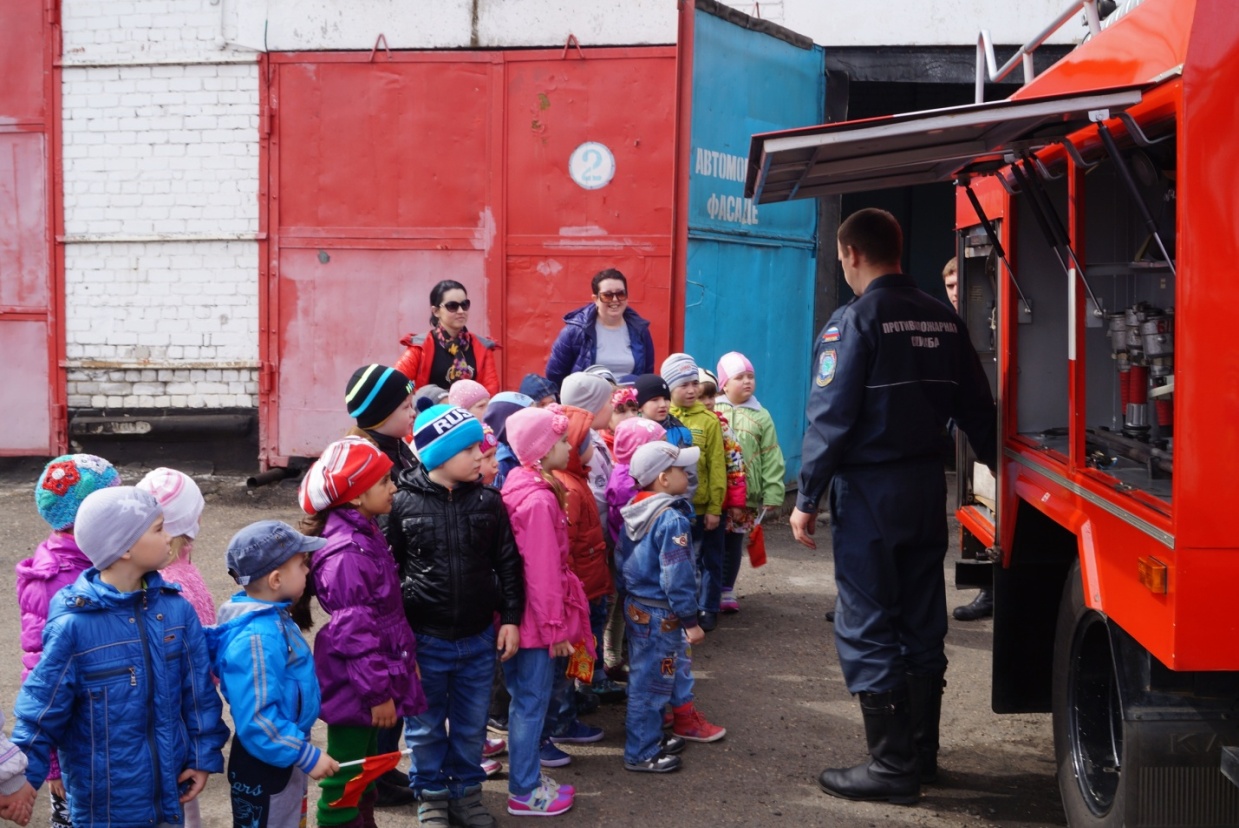            Дети с удовольствием слушали рассказ об устройстве пожарной машины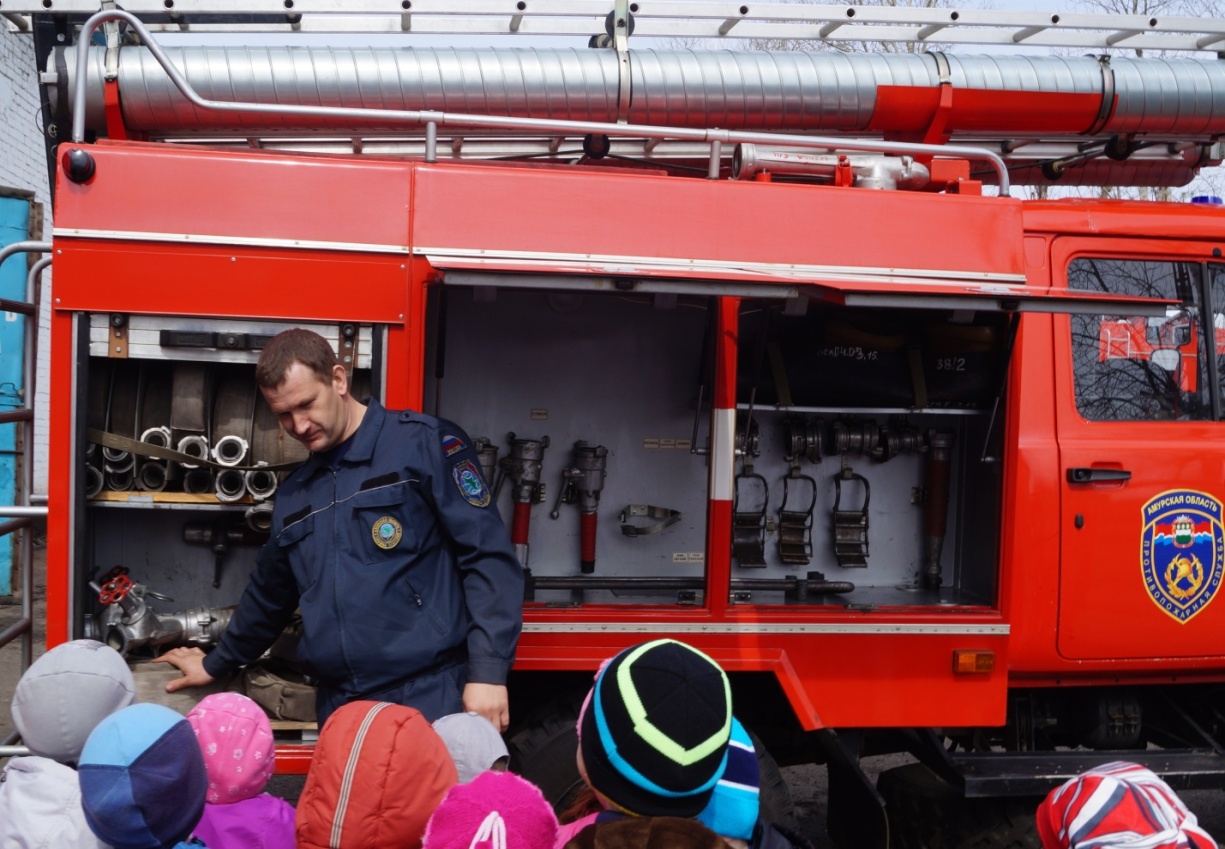 Глаза детей горят – как же им тоже хочется посидеть в машине, потрогать, рассмотреть её.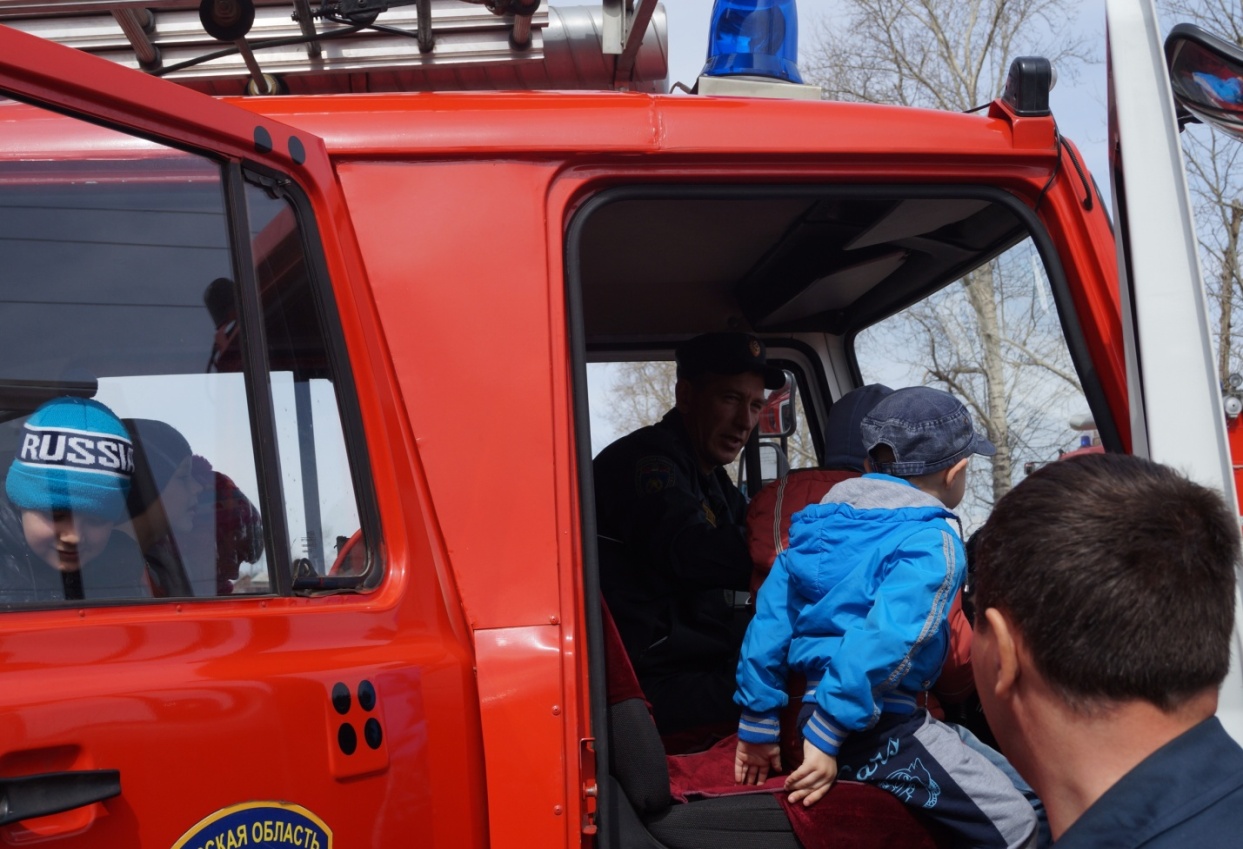 Всем желающим ребятам дали возможность примерить шлем-каску пожарного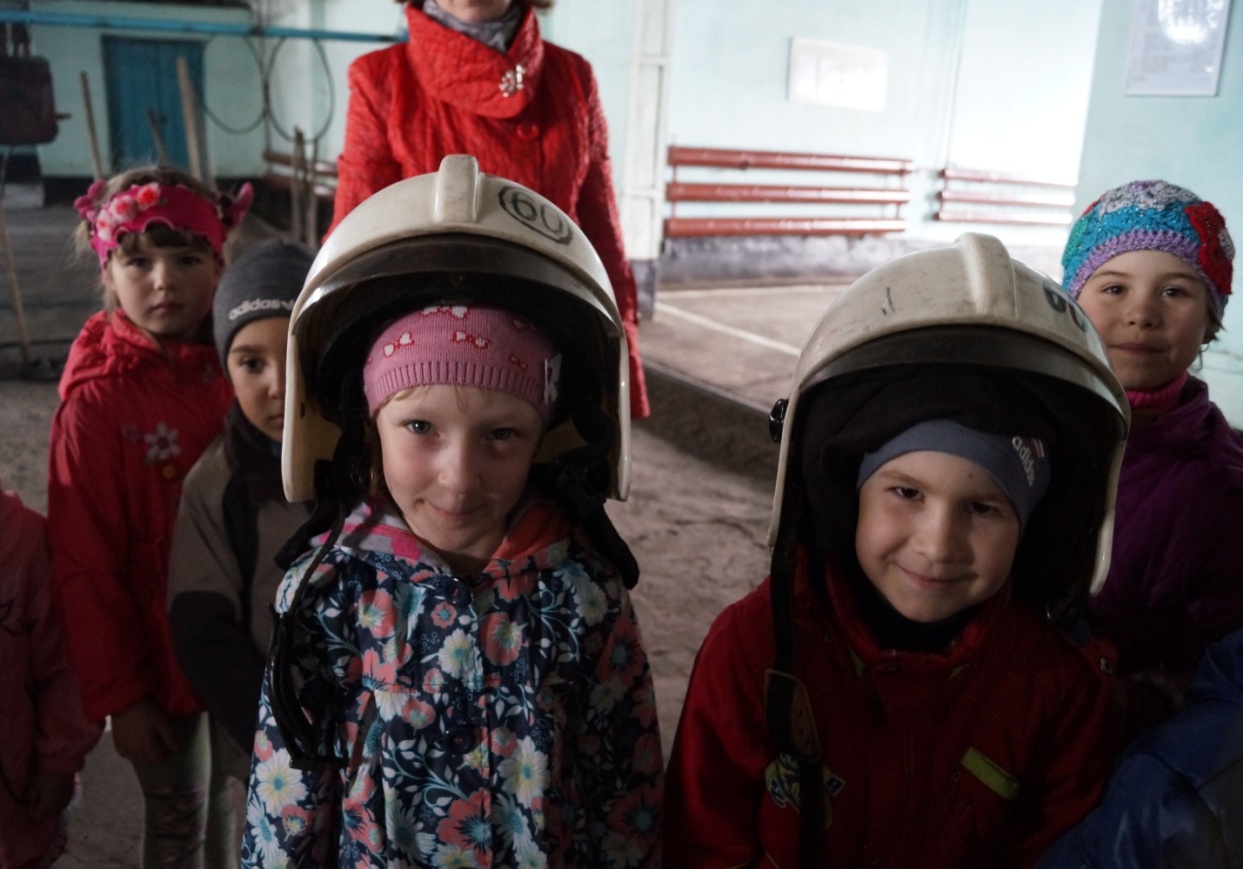 Дети получили огромное удовольствие, много положительных эмоций, а главное – знания. Что сказать, к концу нашей экскурсии, больше половины ребят решили стать пожарными. Время покажет… А пока фотография на память.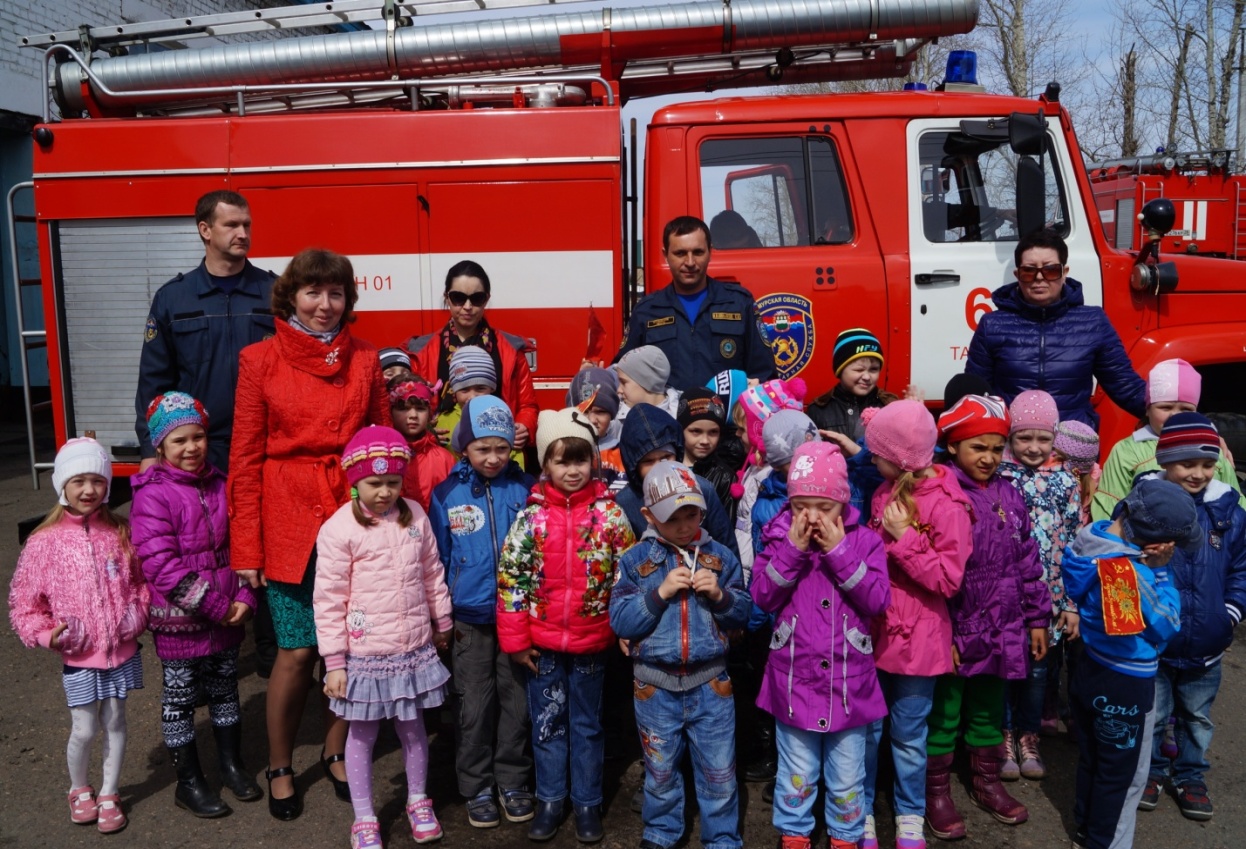                               И утренник посвящённый Дню пожарной охраны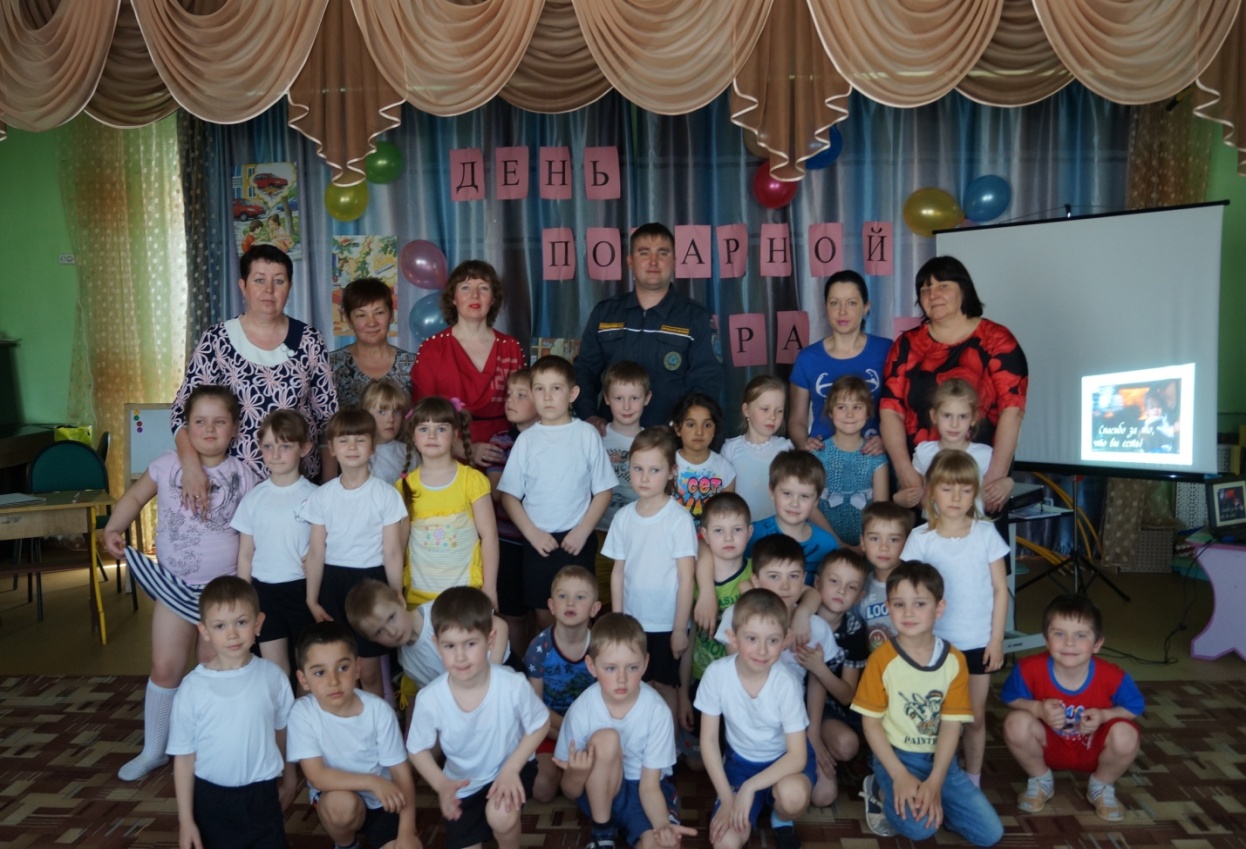 Содержание деятельностиОтветсвенныеЗнакомство с проектом «Злой и добрый огонь»все родителиВнесение предложений по реализации проектавсе родителиРабота в центрах активностиКубрак М.А.Попова С.Г.Организовать экскурсию в ПЧЕремина Н. В.,Плахотина С. И.Рисунок выходного дня. Отразить впечатления об экскурсии, составить небольшой рассказ.желающиеПодготовить эмблемы к итоговому занятию.все родителиПочитать детям дома литературу по теме проекта.все родителиБеседовать с детьми по теме проекта.все родителиПомочь подготовить проведение итогового занятия.по возможностиУчастие в проведении итогового занятия.Все родители